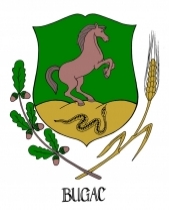 Az adatbejelentés fajtája:Az adatbejelentés fajtája:Nem megállapodás alapján benyújtott adatbejelentés: □Megállapodás alapján benyújtott adatbejelentés1:  □1Valamennyi tulajdonos által írásban megkötött és az adóhatósághoz benyújtott megállapodásban a tulajdonosok az adóalanyisággal kapcsolatos jogokkal és kötelezettségekkel egy tulajdonost is felruházhatnak. A megállapodást az önkormányzati adóhatóság által rendszeresített nyomtatványon, vagy a 35/2008. (XII. 31.) PM rendelet 15. melléklete alapján kell benyújtani.1Valamennyi tulajdonos által írásban megkötött és az adóhatósághoz benyújtott megállapodásban a tulajdonosok az adóalanyisággal kapcsolatos jogokkal és kötelezettségekkel egy tulajdonost is felruházhatnak. A megállapodást az önkormányzati adóhatóság által rendszeresített nyomtatványon, vagy a 35/2008. (XII. 31.) PM rendelet 15. melléklete alapján kell benyújtani.Az adatbejelentő adataiAz adatbejelentő adataiAz adatbejelentő adatai1. Viselt név:     1.1 Családi név: ________________________   1.2. Utónév: ___________________________   1.3. Utónév: ____________________________ 1.4. Utónév: ____________________________2. Születési név    2.1 Családi név: _________________________ 2.2. Utónév: ___________________________   3.3. Utónév: ____________________________ 3.4. Utónév: ____________________________3. Anyja születési neve    3.1 Családi név: _________________________ 3.2. Utónév: ___________________________   3.3. Utónév: ____________________________ 3.4. Utónév: ____________________________Születési hely: ________________________________________________________város/községSzületési idő: ________ év ____ hó ____  napAdóazonosító jel: □□□□□□□□□□Lakóhely, székhely: _______,___________________________________________város/község________________ közterület  __________közterület jelleg ___ hsz. ___ ép. ___ lh. ___em. ___ajtó.Levelezési cím: _______,_______________________________________________város/község________________ közterület  __________közterület jelleg ___ hsz. ___ ép. ___ lh. ___em. ___ajtó.Telefonszám: _______________________, 10.elektronikus levelezési cím : _________________1. Viselt név:     1.1 Családi név: ________________________   1.2. Utónév: ___________________________   1.3. Utónév: ____________________________ 1.4. Utónév: ____________________________2. Születési név    2.1 Családi név: _________________________ 2.2. Utónév: ___________________________   3.3. Utónév: ____________________________ 3.4. Utónév: ____________________________3. Anyja születési neve    3.1 Családi név: _________________________ 3.2. Utónév: ___________________________   3.3. Utónév: ____________________________ 3.4. Utónév: ____________________________Születési hely: ________________________________________________________város/községSzületési idő: ________ év ____ hó ____  napAdóazonosító jel: □□□□□□□□□□Lakóhely, székhely: _______,___________________________________________város/község________________ közterület  __________közterület jelleg ___ hsz. ___ ép. ___ lh. ___em. ___ajtó.Levelezési cím: _______,_______________________________________________város/község________________ közterület  __________közterület jelleg ___ hsz. ___ ép. ___ lh. ___em. ___ajtó.Telefonszám: _______________________, 10.elektronikus levelezési cím : _________________1. Viselt név:     1.1 Családi név: ________________________   1.2. Utónév: ___________________________   1.3. Utónév: ____________________________ 1.4. Utónév: ____________________________2. Születési név    2.1 Családi név: _________________________ 2.2. Utónév: ___________________________   3.3. Utónév: ____________________________ 3.4. Utónév: ____________________________3. Anyja születési neve    3.1 Családi név: _________________________ 3.2. Utónév: ___________________________   3.3. Utónév: ____________________________ 3.4. Utónév: ____________________________Születési hely: ________________________________________________________város/községSzületési idő: ________ év ____ hó ____  napAdóazonosító jel: □□□□□□□□□□Lakóhely, székhely: _______,___________________________________________város/község________________ közterület  __________közterület jelleg ___ hsz. ___ ép. ___ lh. ___em. ___ajtó.Levelezési cím: _______,_______________________________________________város/község________________ közterület  __________közterület jelleg ___ hsz. ___ ép. ___ lh. ___em. ___ajtó.Telefonszám: _______________________, 10.elektronikus levelezési cím : _________________Az adótárgy címe:Az adótárgy címe:Az adótárgy címe:Cím: ____,____________________________________________________________város/község   ____________________ közterület  ____ közterület jelleg ___ hsz. ___ ép. ___ lh. ___em. ___ajtó.Helyrajzi szám: _________/_________/_________/_________.Cím: ____,____________________________________________________________város/község   ____________________ közterület  ____ közterület jelleg ___ hsz. ___ ép. ___ lh. ___em. ___ajtó.Helyrajzi szám: _________/_________/_________/_________.Cím: ____,____________________________________________________________város/község   ____________________ közterület  ____ közterület jelleg ___ hsz. ___ ép. ___ lh. ___em. ___ajtó.Helyrajzi szám: _________/_________/_________/_________.Az adatbejelentő tulajdonjogi, vagyoni értékű jogi minősége, tulajdoni (jogosultsági) hányada:Az adatbejelentő tulajdonjogi, vagyoni értékű jogi minősége, tulajdoni (jogosultsági) hányada:Az adatbejelentő tulajdonjogi, vagyoni értékű jogi minősége, tulajdoni (jogosultsági) hányada:Az adatbejelentő tulajdonos: □, a tulajdoni hányada: ____/____.Az adatbejelentő bérlő: □, a jogosultsági hányada: ____/____.Az adatbejelentő vagyoni értékű jog jogosítottja: □, a jogosultsági hányada: ____/____.Az adatbejelentő vagyoni értékű jogának jellege:□ Kezelői jog □ Vagyonkezelői jog □ Haszonélvezeti jog □ Használat jogaAz adatbejelentő tulajdonos: □, a tulajdoni hányada: ____/____.Az adatbejelentő bérlő: □, a jogosultsági hányada: ____/____.Az adatbejelentő vagyoni értékű jog jogosítottja: □, a jogosultsági hányada: ____/____.Az adatbejelentő vagyoni értékű jogának jellege:□ Kezelői jog □ Vagyonkezelői jog □ Haszonélvezeti jog □ Használat jogaAz adatbejelentő tulajdonos: □, a tulajdoni hányada: ____/____.Az adatbejelentő bérlő: □, a jogosultsági hányada: ____/____.Az adatbejelentő vagyoni értékű jog jogosítottja: □, a jogosultsági hányada: ____/____.Az adatbejelentő vagyoni értékű jogának jellege:□ Kezelői jog □ Vagyonkezelői jog □ Haszonélvezeti jog □ Használat jogaAdókötelezettség keletkezésére okot adó körülmény és időpontja:Adókötelezettség keletkezésére okot adó körülmény és időpontja:Adókötelezettség keletkezésére okot adó körülmény és időpontja:□ Új ingatlan:   1.1 □ Új építmény                   1.2  □ Új telek□ Új ingatlan:   1.1 □ Új építmény                   1.2  □ Új telek□ Új ingatlan:   1.1 □ Új építmény                   1.2  □ Új telek□ Új ingatlan szerzése  (Pl: adásvétel, öröklés, ajándékozás, elbirtoklás):□ Új építmény szerzése           2.2.     □ Új telek szerzése□ Új ingatlan szerzése  (Pl: adásvétel, öröklés, ajándékozás, elbirtoklás):□ Új építmény szerzése           2.2.     □ Új telek szerzése□ Új ingatlan szerzése  (Pl: adásvétel, öröklés, ajándékozás, elbirtoklás):□ Új építmény szerzése           2.2.     □ Új telek szerzése□ Vagyoni értékű jog alapítása□ Vagyoni értékű jog megszűnése□ Bérleti jogalapítása□ A belterületen fekvő, termőföldnek minősülő telek esetében a földterületnek az ingatlan-nyilvántartásban művelés alól kivett területre történő átvezetése vagy tényleges mezőgazdasági művelésének a megszüntetése□ A külterületen fekvő, termőföldnek minősülő telek esetében a földterületnek az ingatlan-nyilvántartásban művelés alól kivett területre történő átvezetése□ A belterületen fekvő, termőföldnek minősülő telek esetében a földterületnek az ingatlan-nyilvántartásban művelés alól kivett területre történő átvezetése vagy tényleges mezőgazdasági művelésének a megszüntetése□ A külterületen fekvő, termőföldnek minősülő telek esetében a földterületnek az ingatlan-nyilvántartásban művelés alól kivett területre történő átvezetése□ A belterületen fekvő, termőföldnek minősülő telek esetében a földterületnek az ingatlan-nyilvántartásban művelés alól kivett területre történő átvezetése vagy tényleges mezőgazdasági művelésének a megszüntetése□ A külterületen fekvő, termőföldnek minősülő telek esetében a földterületnek az ingatlan-nyilvántartásban művelés alól kivett területre történő átvezetése□ Az erdőnek minősülő telek esetében:□ 8.1. A földterületnek az ingatlan-nyilvántartásban művelés alól kivett területre történő átvezetése, feltéve, ha az Országos Erdőállomány Adattárban erdőként nem tartják nyilván□ 8.2. Az ingatlan-nyilvántartásban művelés alól kivett területként nyilvántartott földterületnek az Országos Erdőállomány Adattárból történő törlése.□ Az erdőnek minősülő telek esetében:□ 8.1. A földterületnek az ingatlan-nyilvántartásban művelés alól kivett területre történő átvezetése, feltéve, ha az Országos Erdőállomány Adattárban erdőként nem tartják nyilván□ 8.2. Az ingatlan-nyilvántartásban művelés alól kivett területként nyilvántartott földterületnek az Országos Erdőállomány Adattárból történő törlése.□ Az erdőnek minősülő telek esetében:□ 8.1. A földterületnek az ingatlan-nyilvántartásban művelés alól kivett területre történő átvezetése, feltéve, ha az Országos Erdőállomány Adattárban erdőként nem tartják nyilván□ 8.2. Az ingatlan-nyilvántartásban művelés alól kivett területként nyilvántartott földterületnek az Országos Erdőállomány Adattárból történő törlése.□ A tanyaként nyilvántartott földterület esetében a tanyaként történő ingatlan-nyilvántartási bejegyzés törlése□ A tanyaként nyilvántartott földterület esetében a tanyaként történő ingatlan-nyilvántartási bejegyzés törlése□ A tanyaként nyilvántartott földterület esetében a tanyaként történő ingatlan-nyilvántartási bejegyzés törlése□ Az építmény megszűnése:□ 10.1. Az építmény megsemmisülése□ 10.2. Az építmény lebontása□ Az építmény megszűnése:□ 10.1. Az építmény megsemmisülése□ 10.2. Az építmény lebontása□ Az építmény megszűnése:□ 10.1. Az építmény megsemmisülése□ 10.2. Az építmény lebontása□ Adóbevezetés□ Adóbevezetés□ AdóbevezetésAdókötelezettség keletkezésére okot adó körülmény időpontja:□□□□év□□hó□□nap.Adókötelezettség keletkezésére okot adó körülmény időpontja:□□□□év□□hó□□nap.Adókötelezettség keletkezésére okot adó körülmény időpontja:□□□□év□□hó□□nap.Adókötelezettség változására okot adó körülmény és időpontja:Adókötelezettség változására okot adó körülmény és időpontja:Adókötelezettség változására okot adó körülmény és időpontja:________________________________________________________________________________________________________________________________________________________________________________________________________________________________________________Adókötelezettség változására okot adó körülmény időpontja:□□□□év□□hó□□nap.Adókötelezettség változására okot adó körülmény időpontja:□□□□év□□hó□□nap.Adókötelezettség változására okot adó körülmény időpontja:□□□□év□□hó□□nap.Adókötelezettség megszűnésére okot adó körülmény és időpontja:Adókötelezettség megszűnésére okot adó körülmény és időpontja:Adókötelezettség megszűnésére okot adó körülmény és időpontja:□ Ingatlan megszűnése: □ Ingatlan megszűnése: □ Ingatlan megszűnése: □ Az ingatlan elidegenítése (Pl. adásvétel, ajándékozás)□ Az ingatlan elidegenítése (Pl. adásvétel, ajándékozás)□ Az ingatlan elidegenítése (Pl. adásvétel, ajándékozás)□ Vagyoni értékű jog alapítása□ Vagyoni értékű jog megszűnése□ Bérleti jog megszűnése□ Az ingatlan-nyilvántartásban művelés alól kivett területként nyilvántartott belterületi telek esetében a telek művelési ágának ingatlan-nyilvántartási átvezetése és tényleges mezőgazdasági művelése megkezdése□ A tényleges mezőgazdasági művelés alatt álló belterületi telek esetében a telek művelési ágának ingatlan-nyilvántartási átvezetése□ A belterületen fekvő termőföld esetében annak tényleges mezőgazdasági művelése megkezdése□ A külterületi telek esetében annak termőföldként vagy tanyaként történő ingatlan-nyilvántartási feljegyzése□ A teleknek minősülő földterület esetében a földterületnek az ingatlan-nyilvántartásban erdő művelési ágra történő átvezetése vagy az Országos Erdőállomány Adattárba történő bejegyzése□ A telek építménnyel való beépítése□ Egyéb: _______________________________________________________________□ Az ingatlan-nyilvántartásban művelés alól kivett területként nyilvántartott belterületi telek esetében a telek művelési ágának ingatlan-nyilvántartási átvezetése és tényleges mezőgazdasági művelése megkezdése□ A tényleges mezőgazdasági művelés alatt álló belterületi telek esetében a telek művelési ágának ingatlan-nyilvántartási átvezetése□ A belterületen fekvő termőföld esetében annak tényleges mezőgazdasági művelése megkezdése□ A külterületi telek esetében annak termőföldként vagy tanyaként történő ingatlan-nyilvántartási feljegyzése□ A teleknek minősülő földterület esetében a földterületnek az ingatlan-nyilvántartásban erdő művelési ágra történő átvezetése vagy az Országos Erdőállomány Adattárba történő bejegyzése□ A telek építménnyel való beépítése□ Egyéb: _______________________________________________________________□ Az ingatlan-nyilvántartásban művelés alól kivett területként nyilvántartott belterületi telek esetében a telek művelési ágának ingatlan-nyilvántartási átvezetése és tényleges mezőgazdasági művelése megkezdése□ A tényleges mezőgazdasági művelés alatt álló belterületi telek esetében a telek művelési ágának ingatlan-nyilvántartási átvezetése□ A belterületen fekvő termőföld esetében annak tényleges mezőgazdasági művelése megkezdése□ A külterületi telek esetében annak termőföldként vagy tanyaként történő ingatlan-nyilvántartási feljegyzése□ A teleknek minősülő földterület esetében a földterületnek az ingatlan-nyilvántartásban erdő művelési ágra történő átvezetése vagy az Országos Erdőállomány Adattárba történő bejegyzése□ A telek építménnyel való beépítése□ Egyéb: _______________________________________________________________Adókötelezettség megszűnésére okot adó körülmény időpontja:□□□□év□□hó□□nap.Adókötelezettség megszűnésére okot adó körülmény időpontja:□□□□év□□hó□□nap.Adókötelezettség megszűnésére okot adó körülmény időpontja:□□□□év□□hó□□nap.Egy helyrajzi számon található adótárgyak fajtája és száma:□       Lakás                                                                                                  ____________ db□       Telek                                                                                                  ____________ db□  Garázs                                                                                                 ____________ db□  Nem magánszemély tulajdonában lévő lakás bérleti joga                   ___________ db Felelősségem tudatában kijelentem, hogy az adatbejelentésben szereplő adatok a valóságnak megfelelnekFelelősségem tudatában kijelentem, hogy az adatbejelentésben szereplő adatok a valóságnak megfelelnekFelelősségem tudatában kijelentem, hogy az adatbejelentésben szereplő adatok a valóságnak megfelelnekFelelősségem tudatában kijelentem, hogy az adatbejelentésben szereplő adatok a valóságnak megfelelnekFelelősségem tudatában kijelentem, hogy az adatbejelentésben szereplő adatok a valóságnak megfelelnek_____________________helység□□□□év□□hó□□nap_________________________Az adatbejelentő vagy képviselője (meghatalmazottja) aláírásaJelölje X-szel:Jelölje X-szel:Jelölje X-szel:Jelölje X-szel:Jelölje X-szel: